Keystage 1 Maternity Leave 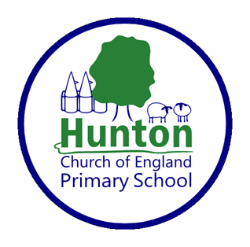 from September 2023Hunton CEP School is a unique place to be, having a caring ethos where everyone is valued and a strong working partnership with parents, governors and the community in a semi-rural setting.  We have enthusiastic and keen pupils eager to learn.  Our Ofsted report (May 2021 noted ‘Good’) says our pupils love to learn and behave exceptionally well.We wish to appoint a KS1 inspirational teacher (job share considered) to cover maternity leave from September 2023, who is passionate about enabling every child to have high aspirations and is enthusiastic to work with a committed and hardworking staff team.  A caring approach and a good sense of humour are essential.We are looking for:An effective, engaging and inspirational class teacher who is committed to high standards of teaching and learning and has crossphase experience.Has high expectations of children’s learning and behaviour.An experienced teacher who can challenge, stimulate and meet the needs of all pupils.The best candidate:Can teach and plan across two year groups with a track record of good to outstanding teaching.Has the ability to enthuse and motivate children, staff and parents.Is experienced with provision maps to plan, and provide for children with additional needs.Has excellent learning and teaching strategies with recent and relevant CPD.Is an outstanding teacher who is able to plan and deliver exciting lessons which inspire and challenge.Has a desire to ensure that all children make excellent progress.Has the willingness to develop, lead and embrace new initiatives and the ability to open the eyes and hearts of all pupils to the possibilities that lie before them.Has the ability to communicate well and work as part of a team.Is willing to embrace the Christian ethos of the school.Is keen to make a difference to children and their lives.Has the ability to build excellent relationships with staff, pupils and parents.Has recent phonic training and delivers the teaching of phonics effectively.We work together and support one another to be the very best we can be to the benefit of our children and families and are united by a strong sense of community.  We are charged with preparing our pupils for life, enabling them to approach the challenges beyond primary school with confidence, enthusiasm and respect.If you share in this vision and are keen to play a full part in the further development of our wonderful school, you would be joining a dedicated staff who enjoy coming to school each day.  Our children have a sense of wonder, are enthusiastic learners and a pleasure to teach.  They want a happy, passionate, outstanding teacher to give them the best possible early learning opportunities.Join us in our aims to make learning irresistible and to provide a nurturing and safe environment with our Christian ethos and values for everyone.  At Hunton, all members of our learning community strive to achieve excellence together.  Through our four Christian values of Compassion, Joy, Perseverance and Respect, we provide a safe, nurturing environment rooted in Christian beliefs.Relationships matter to us and we will meet all interested candidates individually.  Please contact us to arrange a visit with our Headteacher after school as we would love to meet you.Information about the schoolWe are a Voluntary Aided Church of England Primary School.  The school currently has 102 pupils taught in year groups R; 1 and 2; 3 and 4; 5 and 6.  The PAN is currently 15.Hunton Church of England Primary School and all its personnel are committed to safeguarding and promoting the welfare of the children.  This post is subject to an Enhanced Disclosure Application to the Disclosure and Barring Service.Closing Date:	21st March 2023Interviews:		24th / 27th March 2023Start Date:  		1st September 2023